ое заседание                                          ХХVI-го созыва                                                                      ПРОЕКТ    РЕШЕНИЯО порядке признания безнадежным к взысканию исписания недоимки и задолженности по пеням, и штрафам по земельному налогу и налогу на имущество физических лицВ соответствии со статьей 59 Налогового Кодекса Российской Федерации и решением Совета муниципального района Бураевский район от 24 мая  2007 года №187 «О порядке признания безнадежными к взысканию и списания недоимки, задолженности по пеням, а также налоговым санкциям, (штрафам) по местным налогам и сборам» Совет сельского поселения  Вострецовский сельсовет муниципального района Бураевский район Республики Башкортостан решил:1 .Установить, следующие дополнительные основания признания безнадежными к взысканию и списания недоимки и задолженности по пеням и штрафам по земельному налогу и налогу на имущество физических лиц:1) наличие недоимки в сумме, не превышающей 100 рублей, срок взыскания которой в судебном порядке истек, а также начисленной на эту сумму задолженности по пеням и штрафам;2) вынесение судебным приставом-исполнителем постановления об окончании исполнительного производства и возвращение взыскателю исполнительного документа в случаях, установленных пунктами 3, 4 части 1 статьи 46 Федерального закона от 2 октября 2007 года N 229-ФЗ "Об исполнительном производстве", но не ранее истечения срока, установленного для предъявления исполнительных документов к исполнению;3) наличие недоимки, задолженности по пеням и штрафам у умерших или объявленных умершими физических лиц, наследники которых не вступили в право наследования в установленный срок;4) наличие задолженности по уплате пеней, срок взыскания которой в судебном порядке истек, при отсутствии недоимки, на которую они начислены.2. Документами, подтверждающими наличие дополнительных оснований, предусмотренных пунктом 1 настоящего Решения, являются:1) справка налогового органа о суммах недоимки и задолженности по пеням и штрафам с приложенной к ней расшифровкой периода образования задолженности при наличии обстоятельств, предусмотренных подпунктами 1 - 4 пункта 1 настоящего Решения;2) копия постановления судебного пристава-исполнителя об окончании исполнительного производства и о возвращении взыскателю исполнительного документа - при наличии обстоятельств, предусмотренных подпунктом 2 пункта 1 настоящего Решения;3) сведения о факте регистрации акта гражданского состояния о смерти физического лица, представляемые органами записи актов гражданского состояния, или копия свидетельства о смерти физического лица или копия решения суда об объявлении физического лица умершим - при наличии обстоятельств, предусмотренных подпунктом 3 пункта 1 настоящего Решения.3.Решение о признании безнадежными к взысканию и списании недоимки и задолженности по пеням и штрафам физических лиц по земельному налогу и налогу на имущество принимается налоговым органом по месту учета физического лица.        4.Контроль за исполнением настоящего решения возложить на постоянную комиссию по бюджету, налогам и вопросам собственности  Фаттахова В.Г.       5. Решение обнародовать на информационном стенде администрации сельского поселения  Вострецовский сельсовет не позднее 30 ноября 2012 года.        6. Настоящее решение вступает в силу с 1 января 2013 года, но не ранее чем по истечении одного месяца со дня его обнародования.Председатель Совета сельского поселения  Вострецовскийсельсовет  муниципального района Бураевский район Республики Башкортостан	                                                               К.В.Гатауллинс.Вострецово  .№ Башкортостан Республикаhы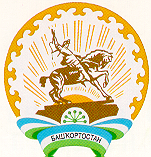 Борай районы муниципальрайонының Вострецов ауылсоветы ауыл биләмәhе Советы452974, Борай районы, Вострецов  ауылы,           Мәктәп  урамы, 3                      т. 2-72-14   Республика Башкортостан   Совет  сельского поселения Вострецовский  сельсовет  муниципального района Бураевский  район452974, Бураевский район, с. Вострецово,         ул. Школьная, 3               т. 2-72-14